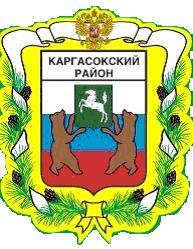 МУНИЦИПАЛЬНОЕ ОБРАЗОВАНИЕ «Каргасокский район»ТОМСКАЯ ОБЛАСТЬАДМИНИСТРАЦИЯ КАРГАСОКСКОГО РАЙОНАВ целях приведения в соответствие с действующим законодательствомАдминистрация Каргасокского района постановляет:1. Внести следующие изменения в постановление Администрации Каргасокского района от 29.03.2016 №71 «Об утверждении Административного регламента осуществления муниципального контроля за организацией и осуществлением деятельности по продаже товаров (выполнению работ, оказанию услуг) на розничных рынках, расположенных на межселенной территории муниципального образования «Каргасокский район»:- пункт 3.1 Административного регламента осуществления муниципального контроля за организацией и осуществлением деятельности по продаже товаров (выполнению работ, оказанию услуг) на розничных рынках, расположенных на межселенной территории муниципального образования «Каргасокский район», утвержденного названным постановлением, (далее – Административный регламент) дополнить абзацем девятым следующего содержания: «организация и проведение мероприятий по контролю, при проведении которых не требуется взаимодействие с юридическими лицами и индивидуальными предпринимателями.»;- пункт 3.9 Административного регламента дополнить абзацем пятым следующего содержания: «В случае, если проведение плановой выездной проверки оказалось невозможным в связи с отсутствием индивидуального предпринимателя, его уполномоченного представителя, руководителя или иного должностного лица юридического лица, либо в связи с фактическим неосуществлением деятельности юридическим лицом, индивидуальным предпринимателем, либо в связи с иными действиями (бездействием) индивидуального предпринимателя, его уполномоченного представителя, руководителя или иного должностного лица юридического лица, повлекшими невозможность проведения проверки, уполномоченное должностное лицо составляет акт о невозможности проведения соответствующей проверки с указанием причин невозможности ее проведения. В этом случае Администрация Каргасокского района в течение трех месяцев со дня составления акта о невозможности проведения соответствующей проверки вправе принять решение о проведении в отношении таких юридического лица, индивидуального предпринимателя плановой или внеплановой выездной проверки без внесения плановой проверки в ежегодный план плановых проверок и без предварительного уведомления юридического лица, индивидуального предпринимателя.»;- пункт 3.30 Административного регламента изложить в новой редакции: «3.30 Основания для начала административной процедуры по подготовке проведения внеплановой выездной и документарной проверки (далее - внеплановая проверка):1) истечение срока исполнения юридическим лицом, индивидуальным предпринимателем ранее выданного предписания об устранении выявленного нарушения обязательных требований и (или) требований, установленных муниципальными правовыми актами;2) поступление в орган муниципального контроля заявления от юридического лица или индивидуального предпринимателя о предоставлении правового статуса, специального разрешения (лицензии) на право осуществления отдельных видов деятельности или разрешения (согласования) на осуществление иных юридически значимых действий, если проведение соответствующей внеплановой проверки юридического лица, индивидуального предпринимателя предусмотрено правилами предоставления правового статуса, специального разрешения (лицензии), выдачи разрешения (согласования);3) мотивированное представление должностного лица органа муниципального контроля по результатам анализа результатов мероприятий по контролю без взаимодействия с юридическими лицами, индивидуальными предпринимателями, рассмотрения или предварительной проверки поступивших в органы муниципального контроля обращений и заявлений граждан, в том числе индивидуальных предпринимателей, юридических лиц, информации от органов государственной власти, органов местного самоуправления, из средств массовой информации о следующих фактах:а) возникновение угрозы причинения вреда жизни, здоровью граждан, вреда животным, растениям, окружающей среде, объектам культурного наследия (памятникам истории и культуры) народов Российской Федерации, музейным предметам и музейным коллекциям, включенным в состав Музейного фонда Российской Федерации, особо ценным, в том числе уникальным, документам Архивного фонда Российской Федерации, документам, имеющим особое историческое, научное, культурное значение, входящим в состав национального библиотечного фонда, безопасности государства, а также угрозы чрезвычайных ситуаций природного и техногенного характера;б) причинение вреда жизни, здоровью граждан, вреда животным, растениям, окружающей среде, объектам культурного наследия (памятникам истории и культуры) народов Российской Федерации, музейным предметам и музейным коллекциям, включенным в состав Музейного фонда Российской Федерации, особо ценным, в том числе уникальным, документам Архивного фонда Российской Федерации, документам, имеющим особое историческое, научное, культурное значение, входящим в состав национального библиотечного фонда, безопасности государства, а также возникновение чрезвычайных ситуаций природного и техногенного характера.»;- дополнить Административный регламент пунктом 3.35.1 следующего содержания: «3.35.1. В случае, если проведение внеплановой выездной проверки оказалось невозможным в связи с отсутствием индивидуального предпринимателя, его уполномоченного представителя, руководителя или иного должностного лица юридического лица, либо в связи с фактическим неосуществлением деятельности юридическим лицом, индивидуальным предпринимателем, либо в связи с иными действиями (бездействием) индивидуального предпринимателя, его уполномоченного представителя, руководителя или иного должностного лица юридического лица, повлекшими невозможность проведения проверки, уполномоченное должностное лицо составляет акт о невозможности проведения соответствующей проверки с указанием причин невозможности ее проведения. В этом случае Администрация Каргасокского района в течение трех месяцев со дня составления акта о невозможности проведения соответствующей проверки вправе принять решение о проведении в отношении таких юридического лица, индивидуального предпринимателя плановой или внеплановой выездной проверки без внесения плановой проверки в ежегодный план плановых проверок и без предварительного уведомления юридического лица, индивидуального предпринимателя.»;- раздел 3 Административного регламента дополнить словами:«Организация и проведение мероприятий по контролю, при проведении которых не требуется взаимодействие с юридическими лицами и индивидуальными предпринимателями3.62. Организация и проведение мероприятий по контролю, при проведении которых не требуется взаимодействие с юридическими лицами и индивидуальными предпринимателями, осуществляется в соответствии с положениями статьи 8.3 Федерального закона от 26.12.2008 №294-ФЗ «О защите прав юридических лиц и индивидуальных предпринимателей при осуществлении государственного контроля (надзора) и муниципального контроля».»;- пункт 5.4 Административного регламента изложить в новой редакции: «5.4. Мотивированный ответ о результатах рассмотрения жалобы направляется не позднее сроков, указанных в пункте 5.3 настоящего Административного регламента. Ответ на жалобу направляется в форме электронного документа по адресу электронной почты, указанному в жалобе, поступившей в Администрацию или Главе Каргасокского района в форме электронного документа, и в письменной форме по почтовому адресу, указанному в жалобе, поступившей в Администрацию или Главе Каргасокского района в письменной форме.».2. Настоящее постановление вступает в силу со дня официального опубликования.Глава Каргасокского района                                                                                 А.П. АщеуловВ.В. Тимохин22297ПОСТАНОВЛЕНИЕПОСТАНОВЛЕНИЕПОСТАНОВЛЕНИЕ06.06.2018                                 № 135с. Каргасокс. КаргасокО внесении изменений в постановление Администрации Каргасокского района от 29.03.2016 №71 «Об утверждении Административного регламента осуществления муниципального контроля за организацией и осуществлением деятельности по продаже товаров (выполнению работ, оказанию услуг) на розничных рынках, расположенных на межселенной территории муниципального образования «Каргасокский район»